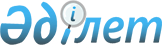 О внесении дополнений и изменений в приказ Председателя Комитета по техническому регулированию и метрологии Министерства индустрии и торговли Республики Казахстан от 13 мая 2005 года N 135 "Об утверждении Правил учета и применения международных, региональных, национальных стандартов, классификаторов технико-экономической информации, правил и рекомендаций иностранных государств по стандартизации, подтверждению соответствия и аккредитации на территории Республики Казахстан"Приказ и.о. Председателя Комитета по техническому регулированию и метрологии Министерства индустрии и торговли Республики Казахстан от 21 октября 2005 года N 360. Зарегистрирован в Министерстве юстиции Республики Казахстан от 28 октября 2005 года N 3914



      В целях совершенствования порядка учета и применения международных, региональных, национальных стандартов, классификаторов технико-экономической информации, правил и рекомендаций иностранных государств по стандартизации, подтверждению соответствия и аккредитации на территории Республики Казахстан, 

ПРИКАЗЫВАЮ:





      1. Внести в 
 приказ 
 Председателя Комитета по техническому регулированию и метрологии Министерства индустрии и торговли Республики Казахстан от 13 мая 2005 года N 135 "Об утверждении Правил учета и применения международных, региональных, национальных стандартов, классификаторов технико-экономической информации, правил и рекомендаций иностранных государств по стандартизации, подтверждению соответствия и аккредитации на территории Республики Казахстан" (зарегистрированный в Реестре государственной регистрации нормативных правовых актов 31.05.2005 г. за N 3658) следующие дополнения и изменения:



      в Правилах учета и применения международных, региональных, национальных стандартов, классификаторов технико-экономической информации, правил и рекомендаций иностранных государств по стандартизации, подтверждению соответствия и аккредитации на территории Республики Казахстан (далее - Правила), утвержденных указанным приказом:



      пункт 8 дополнить частью второй следующего содержания:



      "Порядок разработки государственного стандарта на основе международного стандарта осуществляется в соответствии с Правилами разработки, согласования, учета, утверждения, экспертизы, изменения, отмены и введения в действие государственных стандартов и классификаторов технико-экономической информации, утвержденных приказом Председателя Комитета по техническому регулированию и метрологии Министерства индустрии и торговли Республики Казахстан от 4 апреля 2005 года 
 N 98 
 "Об утверждении Правил разработки, согласования, учета, утверждения, экспертизы, изменения, отмены и введения в действие государственных стандартов и классификаторов технико-экономической информации" (зарегистрированный в Реестре государственной регистрации нормативных правовых актов 27.04.2005г. за N 3587).";



      пункт 9 дополнить частью второй следующего содержания:



      "Порядок включения заданий по применению международных стандартов в качестве государственных в планы и программы работ по государственной стандартизации осуществляется в соответствии с Правилами разработки планов и программ государственной стандартизации, утвержденных приказом Председателя Комитета по техническому регулирования и метрологии Министерства индустрии и торговли Республики Казахстан от 15 апреля 2005 года 
 N 106 
 "Об утверждении Правил разработки планов и программ государственной стандартизации" (зарегистрированный в Реестре государственной регистрации нормативных правовых актов 12.05.2005 г. за N 3639).";



      в приложении к Правилам:



      наименование приложения изложить в следующей редакции:



      "Перечень государственных органов с которыми необходимо согласование международных стандартов и нормативных документов по стандартизации иностранных государств";



      пункт 1 изложить в следующей редакции:



      "1. Канцелярия Премьер-Министра Республики Казахстан (служба надзора за обеспечением информационной безопасности и защиты государственных секретов).";



      дополнить пунктом 1-1 следующего содержания:



      "1-1. Комитет национальной безопасности Республики Казахстан (служба информации и связи).";



      в пункте 7 слова ", в области связи и телекоммуникаций" исключить;



      дополнить пунктом 9-1 следующего содержания:



      "9-1. Агентство Республики Казахстан по информатизации и связи (служба надзора в области связи и телекоммуникаций).";



      пункт 11 после слов "по делам строительства" дополнить словами "и жилищно-коммунального хозяйства".




      2. Настоящий приказ вводится в действие по истечении десяти календарных дней после дня его первого официального опубликования.


      Исполняющий обязанности




      председателя


					© 2012. РГП на ПХВ «Институт законодательства и правовой информации Республики Казахстан» Министерства юстиции Республики Казахстан
				